Publicado en Tepoztlán, Morelos el 02/09/2020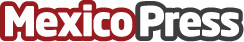 En el Centro Cultural Pedro López Elías celebran seis años de cultura, arte y sustentabilidadEl recinto, ubicado en Tepoztlán, Morelos, integra la primera biblioteca sustentable del país que, por sus características y diversidad de actividades para la promoción de lectura y la inclusión social, se ha colocado como un modelo internacionalDatos de contacto:FWD CONSULTORES SC54889088Nota de prensa publicada en: https://www.mexicopress.com.mx/en-el-centro-cultural-pedro-lopez-elias_2 Categorías: Artes Visuales Literatura Entretenimiento Morelos http://www.mexicopress.com.mx